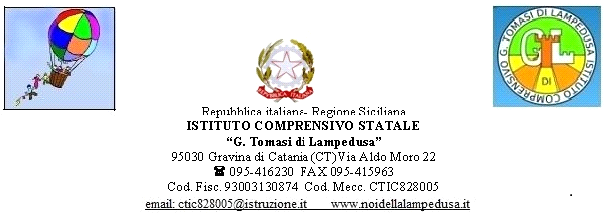 CIRCOLARE n. 12Docenti scuola secondaria di 1° gradoDSGA – personale ATALoro sediSito webOggetto: Convocazione dei Consigli di classe del mese di Ottobre:I Consigli di classe del mese di Ottobre si effettueranno secondo il seguente calendario:Martedì 9 Ottobre 201816.00-16.30 1 B/I E – 16.30-17.00 2 B/2 E – 17.00-17.30 3 B17.30-18.00 1 D – 18-18.30 2 D – 18.30-19.00 3 DMercoledì 10 Ottobre 201816.00-16.30 1 A – 16.30-17.00 2 A – 17.00-17.30 3 A17.30-18.00 1 C – 18.00-18.30 2 C – 18.30-19.00 3 COrdine del giorno:Esiti prove di verifica iniziale e situazione di partenza della classeProposta di interventi didattici ed educativi individualizzati/personalizzati per i casi problematici e gli alunni con BES.Elaborazione della Programmazione educativo-didattica Piano di proposta delle attività progettuali, culturali, uscite didattiche, viaggi d’istruzione discussi nelle riunioni di inizio anno.Varie ed eventuali Gravina di Catania, 02/10/2018IL DIRIGENTE SCOLASTICOProf.ssa Maria Virginia Filippetti